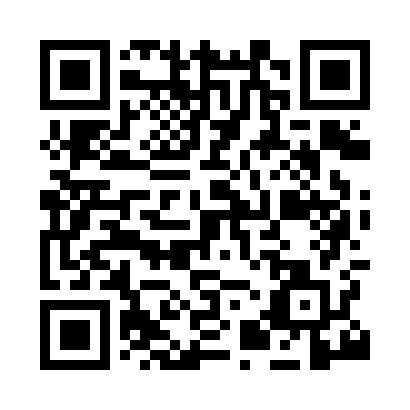 Prayer times for Collington, Herefordshire, UKWed 1 May 2024 - Fri 31 May 2024High Latitude Method: Angle Based RulePrayer Calculation Method: Islamic Society of North AmericaAsar Calculation Method: HanafiPrayer times provided by https://www.salahtimes.comDateDayFajrSunriseDhuhrAsrMaghribIsha1Wed3:395:391:076:158:3610:372Thu3:355:371:076:168:3810:403Fri3:325:351:076:178:4010:434Sat3:295:331:076:188:4110:465Sun3:265:311:076:198:4310:496Mon3:235:291:076:208:4510:527Tue3:205:281:076:218:4610:558Wed3:175:261:076:228:4810:589Thu3:165:241:076:238:5010:5810Fri3:155:221:066:248:5110:5911Sat3:145:211:066:258:5311:0012Sun3:135:191:066:268:5511:0113Mon3:125:181:066:278:5611:0114Tue3:115:161:066:288:5811:0215Wed3:115:141:066:298:5911:0316Thu3:105:131:066:309:0111:0417Fri3:095:111:066:319:0211:0518Sat3:085:101:076:329:0411:0519Sun3:085:091:076:329:0511:0620Mon3:075:071:076:339:0711:0721Tue3:065:061:076:349:0811:0822Wed3:065:051:076:359:1011:0823Thu3:055:031:076:369:1111:0924Fri3:055:021:076:379:1211:1025Sat3:045:011:076:379:1411:1126Sun3:045:001:076:389:1511:1127Mon3:034:591:076:399:1611:1228Tue3:034:581:076:409:1811:1329Wed3:024:571:086:409:1911:1330Thu3:024:561:086:419:2011:1431Fri3:024:551:086:429:2111:15